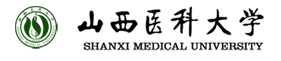 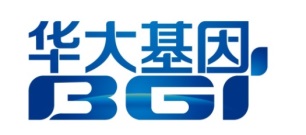 Application for Access to the Data of ESCAName of applicant and co-applicant(s), including affiliations and contact details.Enter the Primary E-mail correspondence E-mail address you would like to usePlease ensure that a full postal and email address is included for each applicant.
PhD student applicants must include their supervisors as a co-applicant and provide their full contact details.Title of Project (in less than 30 words).NGS Data RequestedResearch QuestionPlease provide a clear description of the project and its specific aims in no more than 750 words. This should include specific details of what you plan to do with the data and include key references.FeasibilityPlease describe fully your experience and expertise, and that of your collaborators, and how this will be applied to the proposed study. A publication list MUST be provided for the applicant, co-applicants and PhD supervisors where PhD students have applied. The committee needs assurance of competence in handling datasets of this size and nature.Research ethicsDo you foresee any ethical issues, such as potential stigmatisation of ethnic groups, arising as a result of your research? If so, how to you plan to address such issues?I have completed and returned the ESCA data access agreement Signed:Name:Date: